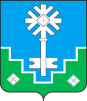 МУНИЦИПАЛЬНОЕ ОБРАЗОВАНИЕ «ГОРОД МИРНЫЙ» МИРНИНСКОГО РАЙОНА РЕСПУБЛИКИ САХА (ЯККУТИЯ) ГОРОДСКОЙ СОВЕТСАХА РЕСПУБЛИКАТЫН МИИРИНЭЙ ОРОЙУОНУН«МИИРИНЭЙ КУОРАТ» МУНИЦИПАЛЬНАЙ ТЭРИЛЛИИ КУОРАТЫН СЭБИЭТЭРЕШЕНИЕБЫhААРЫЫТА24.11.2014									                     № III – 21-6О внесении изменений в Положение о Контрольно-счетной палатеМО «Город Мирный» Мирнинского района РС (Я) В соответствии с Федеральным законом от 07.02.2011 №6-ФЗ «Об общих принципах организации и деятельности контрольно-счетных органов субъектов Российской Федерации и муниципальных образований» и на основании представления прокуратуры г. Мирного от 24.10.14 №46-2014,  городской  СоветРЕШИЛ:  Внести следующие изменения в Положение о Контрольно-счетной палате МО «Город Мирный» Мирнинского района РС (Я), утвержденное решением городского Совета от 23.12.2011 №39-7:  Часть 2 пункта 9 статьи 5 изложить в следующей редакции: «Полномочия председателя Контрольно-счетной палаты прекращаются по истечению срока полномочий, установленного пунктом 1 настоящей статьи.Председатель Контрольно-счетной палаты досрочно освобождается от должности в случае:»    Подпункт 5 пункта 9 статьи 5 изложить в следующей редакции: «5) достижения им возраста 65 лет;». 2. Председателю Контрольно-счетной палаты МО «Город Мирный» Ульчугачеву А.С. в установленный законом срок представить в регистрирующий орган документы для государственной регистрации изменений в учредительные документы Контрольно-счетной палаты МО «Город Мирный».3. Настоящее решение вступает в силу с момента его принятия. 4. Контроль исполнения настоящего решения возложить на председателя городского Совета Путинцеву О.В.Председатель городского Совета                                                	И.о. Главы города_______________О.В. Путинцева			            _____________С.В. Корнилов